Уважаемая госпожа,
уважаемый господин,1	В соответствии с Циркуляром 150 БСЭ от 30 апреля 2015 года настоящим информирую вас о том, что Государства-Члены, принимавшие участие в последнем собрании 17-й Исследовательской комиссии, на его пленарном заседании, состоявшемся 17 сентября 2015 года, утвердили тексты проектов трех новых Рекомендаций МСЭ-Т. Резюме этих трех Рекомендаций приводятся в Приложении 1.2	Названия утвержденных новых Рекомендаций МСЭ-T:МСЭ-T X.1157: 	"Технические возможности по обнаружению мошенничества и реагированию в случае услуг с высокими требованиями к уровню гарантии"МСЭ-T X.1246: 	"Технологии, используемые в организациях электросвязи для противодействия голосовому спаму"МСЭ-T X.1341: 	"Сертифицированное транспортирование почты и сертифицированные почтовые протоколы"3	Имеющаяся патентная информация доступна в онлайновом режиме на веб-сайте МСЭ-Т.4	Тексты предварительно опубликованных Рекомендаций будут в ближайшее время размещены на веб-сайте МСЭ-Т.5	Тексты данных Рекомендаций будут опубликованы МСЭ в ближайшее время.С уважением,Чхе Суб Ли
Директор Бюро
стандартизации электросвязиПриложение: 1ПРИЛОЖЕНИЕ 1
(к Циркуляру 173 БСЭ)Резюме новых Рекомендаций МСЭ-Т X.1157, МСЭ-T X.1246 и МСЭ-T X.1341Резюме новой Рекомендации МСЭ-T X.1157 (2015 г.)В Рекомендации МСЭ-Т X.1157 представлены возможности, требуемые для обеспечения услуги обнаружения мошенничества и реагирования в рамках прикладных услуг информационно-коммуникационных технологий (ИКТ), чувствительных к безопасности. Услуги обнаружения мошенничества и реагирования помогают в обнаружении и анализе случаев мошенничества и управлении ими для разных пользователей, счетов, продуктов, процессов и каналов. В ней отслеживаются и анализируются активность и поведение пользователей на прикладном уровне (а не на уровне системы, базы данных или сети), а также отмечается, что происходит в рамках счетов и между различными счетами, с использованием любых доступных для пользователя каналов. Кроме того, в ней анализируется поведение различных пользователей, счетов или других структур путем отслеживания аномального поведения, случаев коррупции или неправомерного использования. Наиболее часто это применяется в вертикальных структурах, управляющих денежными средствами клиентов, таких как электронные финансы, удаленный доступ предприятий и др., но не менее часто используется и для обнаружения случаев внутреннего мошенничества и других видов несанкционированной деятельности. Резюме новой Рекомендации МСЭ-T X.1246 (2015 г.)Голосовая связь является базовой услугой, предоставляемой сетями электросвязи. С развитием голосовой связи все более широкое распространение получает голосовой спам, связанный с многочисленными отрицательными последствиями для конечных пользователей и операторов сетей. Как правило, содержание голосового спама варьируется от коммерческой рекламы до оскорбительного порнографического материала, оказывающего различное негативное воздействие на конечных пользователей и операторов сетей. Голосовой спам может соблазнять, раздражать, задирать и даже запугивать пользователей, а также отрицательно сказываться на сетевых ресурсах. Для того чтобы избежать этого негативного влияния, защитить права пользователей и обеспечить стабильность сети, операторам предлагается активизировать свои усилия по противодействию голосовому спаму.Задачей Рекомендации МСЭ-T X.1246 является рассмотрение технических решений по противодействию голосовому спаму без учета риска аутентичности идентификационных данных спамера. В настоящей Рекомендации дается общее представление о голосовом спаме и приводится краткое описание существующих технологий противодействия спаму, которые используются пользователями и применяются на сетях электросвязи, а также механизма взаимодействия между ними. Кроме того, рекомендуются дополнительные предложенные технические решения, основанные на технологиях противодействия и данном механизме взаимодействия.Резюме новой Рекомендации МСЭ-T X.1341 (2015 г.)В Рекомендации МСЭ-T X.1341 определяются сертифицированный протокол передачи почты (CMTP) и сертифицированный почтовый протокол (CPOP) в целях содействия защищенному обмену сообщениями электронной сертифицированной почты в мире благодаря обеспечению конфиденциальности, идентификации корреспондентов, целостности и предотвращения отказа от авторства.______________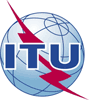 Международный союз электросвязиБюро стандартизации электросвязиМеждународный союз электросвязиБюро стандартизации электросвязи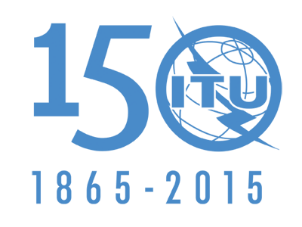 Осн.:Циркуляр 173 БСЭ
COM 17/MEU–	Администрациям Государств – Членов СоюзаТел.:
Факс:
Эл. почта:+41 22 730 5866
+41 22 730 5853
tsbsg17@itu.intКопии:–	Членам Сектора МСЭ-Т–	Ассоциированным членам МСЭ-Т–	Академическим организациям − Членам МСЭ-Т–	Председателю и заместителям председателя 17-й Исследовательской комиссии–	Директору Бюро развития электросвязи–	Директору Бюро радиосвязиПредмет:Утверждение новых Рекомендаций МСЭ-Т X.1157, МСЭ-T X.1246 и МСЭ-T X.1341Утверждение новых Рекомендаций МСЭ-Т X.1157, МСЭ-T X.1246 и МСЭ-T X.1341